HRANAPOIMENUJ ___________    ____________ _________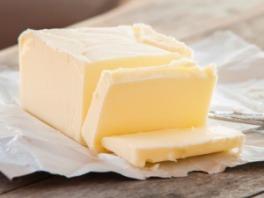 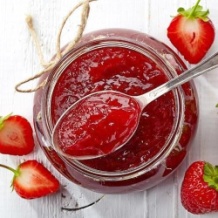 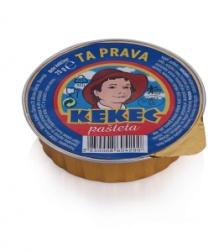 ____________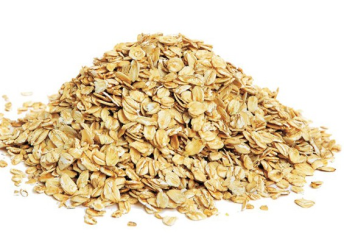  TO JE POTICA.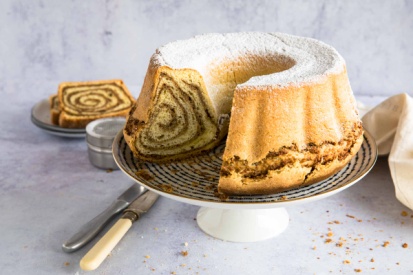 V POTICI SO: (MOKA),  (KVAS),  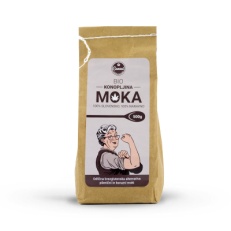 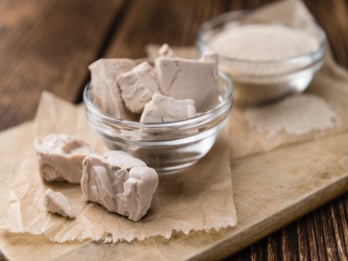 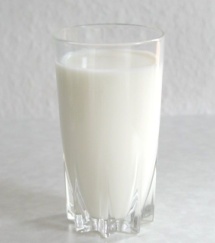 _____________,  ______________,  ___________, 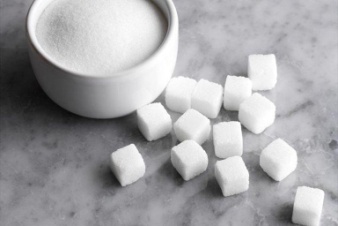 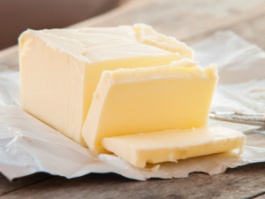  __________,  __________ IN   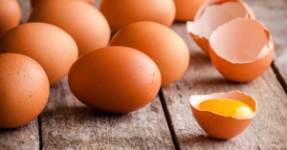 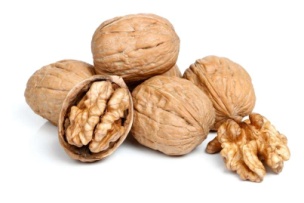 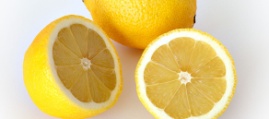 ________________. V ŠOLI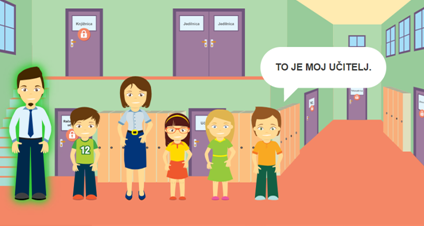 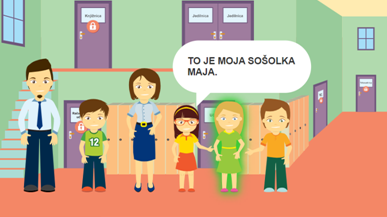 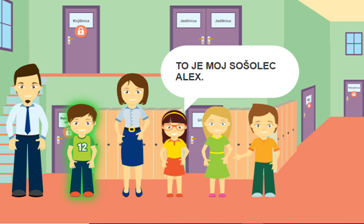 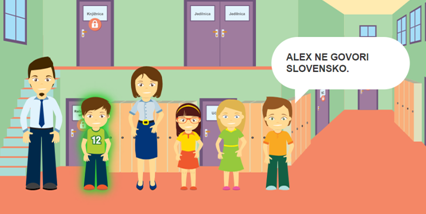 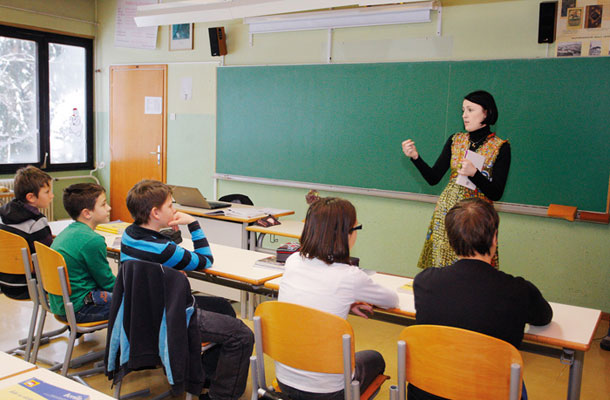 TO JE UČILNICA. NA SLIKI SO UČITELJICA IN  UČENCI. KAKO JE IME TVOJI UČITELJICI? ___________________________________________NAPIŠI IMENA SVOJIH SOŠOLCEV: _________________________________________POIMENUJ.__________ _____________ ____________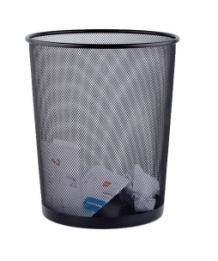 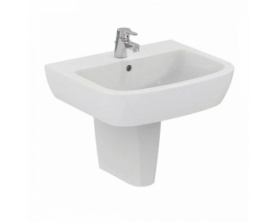 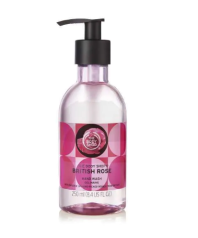  _________    _____________ 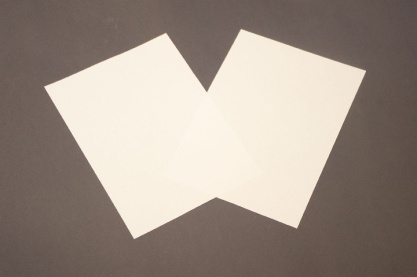 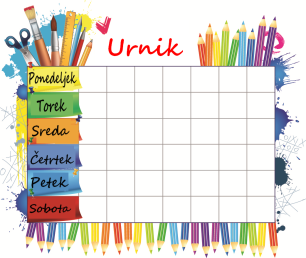  _______________  _________________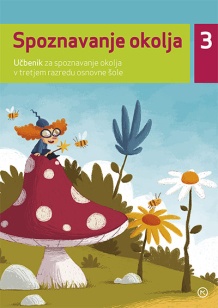 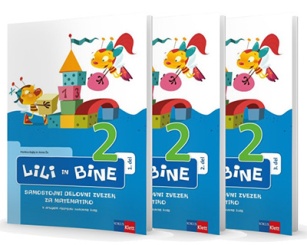 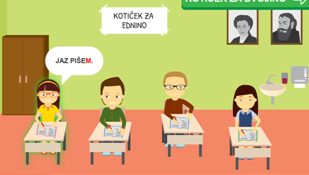 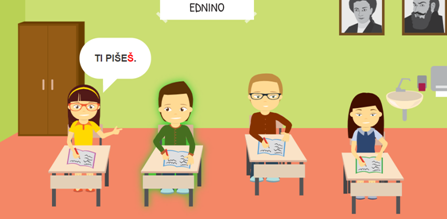 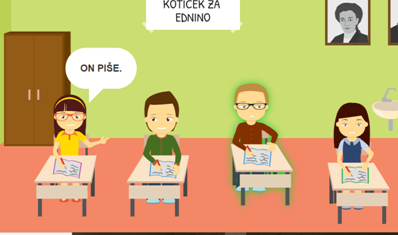 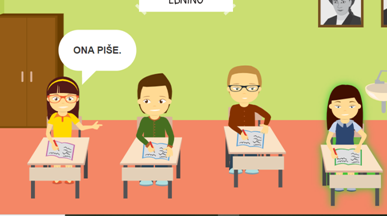 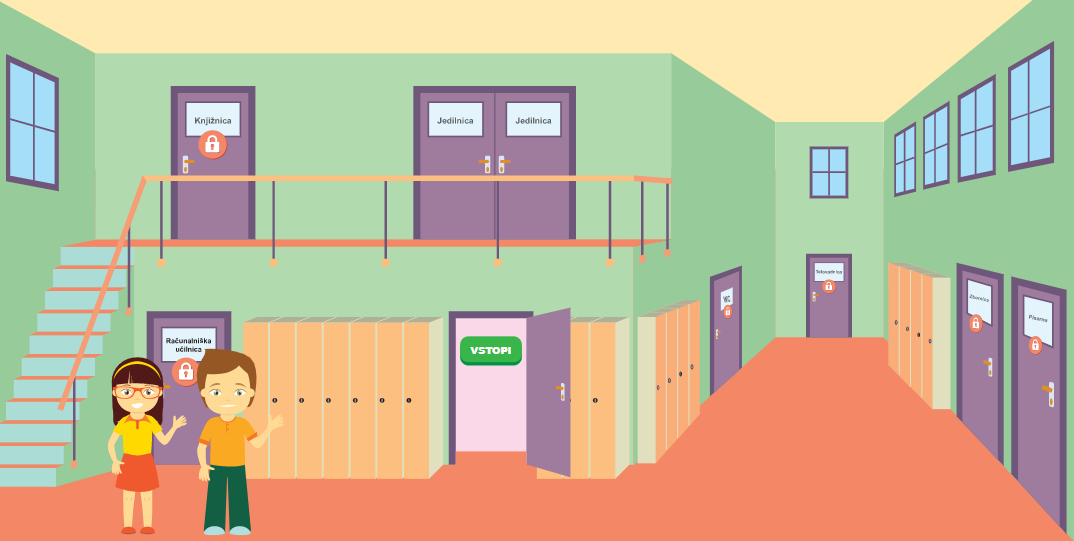 NA SLIKI POIŠČI IN POVEŽI NASLEDNJE BESEDE.UČENEC          UČENKA        VRATA        OMARA      STOPNICE     OKNO   JEDILNICA         KNJIŽNICA        WC